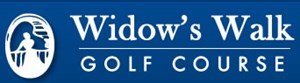        Widow’s Walk Golf Course Committee MeetingWednesday, February 12, 2020	Scituate Town Library - 6:00 PM 			Members attending: Jim Forsgard, Mark Bissell, Susan Decoste, Claudia Oliver, Bob Sanderson, Monte NewmanVisitors:Jim Boudreau, Nancy Holt, Dave Friedman, Richard MurphyMeeting MinutesThe meeting was called to order at 6:00 pm and adjourned at 7:30 pmGolf Director> discussed succession options due Bob Sanderson’s coming retirementWidow’s Walk restaurant lease agreement (Jim B)Community Public Input relative to the clubhouse projectAdvisory Committee meeting at the Scituate Library  2/13 Beautification Commission Meeting February 18 Clubhouse design: space needs/profile of potential consumers (Mark B)Promotion, marketing & golf course utilization vs. capacityCommittee membership recruitment and preferred skill setGolf Simulators for 2021 and beyond tabled for future considerationHole #5 (netting)….approved local ruling proposed by Bob SandersonRevenue model discussion  Mike Hurdzan > Will revisit when/if funding is available Submitted: Monte Newman / Secretary